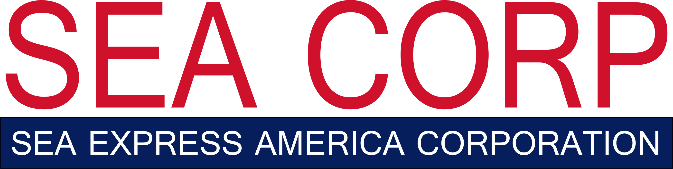 CUSTOMER INFORMATION SHEET & CREDIT AGREEMENTCompany Name: __________________________________________________________________________________Legal or other name (if different): ____________________________________________________________________Street Address: ________________________________________________________	Zip: ____________________Mailing Address (if different): _______________________________________________________________________Please Check One☐ Corporation		☐ Individual/sole proprietor  			☐ Partnership			☐ LLC 	Fed. Tax ID#:__________________			Number of years in business: __________________DUNS# ________________________		Amount of Credit Requested: __________________Accounts Payable contact name:  ________________________________________________	Telephone no:  ______________________   Fax no:  ___________________________	A/P contact email address: _________________________________________________Name of officers, partners, owners   			and 		Title _____________________________________		______________________________________________________________________		______________________________________________________________________		_________________________________Please note that SEA CORP’s credit terms are net 21 calendar days from invoice date for all prepaid shipments.  If after review of your credit application we can not grant credit your payment terms will be Cash Against Documents or Cash in Advance.  We guarantee the payment of all freight and charges within credit terms specified in SEA CORP tariff(s), or in the absence of such rules within 21 calendar days from the invoice date for all prepaid shipments and understand that a late fee of 1.5% may be charged for all invoices past the 21 day credit terms.PLEASE SIGN BELOWSignature: _______________________________________________________	Date: ___________________Printed Name:  __________________________________       Title:  __________________________________CREDIT AGREEMENTThis agreement is applicable to trade routes from and to U.S. ports and IS SUBJECT TO APPROVAL BY SEA EXPRESS AMERICA CORPORATION (DBA: SEA CORP.)  If we engage in or utilize the service of a Forwarder, Broker, or other Agent in connection with payment of ocean freight and /or other related charges to SEA CORP. on our behalf, we acknowledge and agree that such party acts as our agent.We unconditionally guarantee to SEA CORP payment of all ocean freight and related charges due regardless of whether funds for payment have been advanced by us to our Forwarder, our Broker, or any other Agent of ours.  Further, we remain absolutely responsible and unconditionally liable and guarantee payment of our Forwarder, Broker or any other Agent of ours that fails for any reason to make such payments to SEA CORP.We recognize that the issuance of any Bill of Lading marked “prepaid” or “freight prepaid” will not be a representation or acknowledgement by SEA CORP. that such freight has in fact been paid.We guarantee the payment of all freight and charges within credit terms specified in SEA CORP. tariff(s), or in the absence of such rules within (21) calendar days from the invoice date for all prepaid shipments.  We hereby grant SEA CORP. a maritime lien and a security interest, enforceable as provided in the Bill of Lading, against any and all cargo received by ILS, Inc. under this Agreement, and covering all ocean freight and other charges owed, whether or not those amounts were incurred for the subject’s cargo.We understand that credit privileges may be suspended for any failure to comply with this Agreement and that SEA CORP is legally bound by the Shipping Act of 1984 to collect and receive all properly established charges and applicable published tariffs.  If we fail to perform any obligation under this Agreement or any tariff, bill of lading, or service contract with SEA CORP, SEA CORP. may terminate this Agreement without demand or notice; require that all amounts owed become immediately due and payable; refuse to issue or release bills of lading marked “prepaid” or “freight prepaid” even though cargo was booked under this Agreement; foreclose its maritime lien and security interest on any and all cargo SEA CORP possesses; and exercise any other right or remedy available under law.Nothing herein contained shall preclude SEA CORP from exercising absolute discretion to refuse to extend credit or its right, where credit has been extended, to demand and collect payment of all freight and charges prior to vessel’s arrival at port of discharge or vessel’s departure at port of loading.If any freight charges are not paid when due, SEA CORP reserves the right to collect from the shipper any reasonable costs and attorney fees incurred in collecting such freight charges and also charge a late fee of 1.5% for all invoice due past the 21 day credit terms.We agree that all shipping documents will indicate the correct address to which freight invoices are to be mailed.Non-compliance with the above may result in immediate cancellation of all credit privileges extended under this application.Customer Signature: ____________________________________     Date:  _______________________Printed Name:  ________________________________________      Title:  _______________________PLEASE RETURN TO:				SEA CORP. 						. 						FAX: 704-732-6383						E-MAIL: accounting@seacorpnc.comTRADE REFERENCES:Vendor Name:  ________________________________________      Vendor City / State:  _____________________Vendor Contact Name:  _________________________________      Contact Phone #:   ________________________Vendor Contact email address:  ___________________________       Contact Fax #:   __________________________Vendor Name:  ________________________________________       / State:  _____________________Vendor Contact Name:  _________________________________      Contact Phone #:   ________________________Vendor Contact email address:  ___________________________       Contact Fax #:   __________________________Vendor Name:  ________________________________________       / State:  _____________________Vendor Contact Name:  _________________________________      Contact Phone #:   ________________________Vendor Contact email address:  ___________________________       Contact Fax #:   __________________________BANKING INFORMATION:Bank  Name:  ________________________________________         / State:  ________________________Bank Contact Name:  _________________________________         Bank Contact Phone #:   ____________________Bank Contact email address:  ___________________________          Bank Contact Fax #:   _________________________Account Number:  ___________________________________          Type of Account:  ☐ Checking  ☐ Savings  ☐ Other										       (Please check one above)I _______________________ hereby authorize SEA Corp to contact the Trade References as well as the Bank or    (Print Name above)Financial Institution listed above to obtain credit information about our company:  _____________________________ 										     (Print Company Name above)in order to obtain information necessary to extend credit.  Should you have any questions please contact me directly at thefollowing number:  (_____)___________________.Signature:  __________________________	 Title:  ___________________         Date:  __________________